IntroduçãoO presente documento visa divulgar as características da prova de equivalência à frequência do ensino secundário da disciplina de Oficina de Multimédia B, a realizar em 2023 pelos alunos que se encontram abrangidos pelos planos de estudo em vigor.O presente documento dá a conhecer os seguintes aspetos relativos à prova:Objeto de avaliação;Características e estrutura;Critérios de classificação;Material;Duração.2. Objeto de avaliaçãoA prova tem como referencial o Perfil dos Alunos à Saída da Escolaridade Obrigatória e as Aprendizagens Essenciais da disciplina de Oficina de Multimédia B.CompetênciasDomínio dos conceitos técnicos de baseDomínio dos procedimentos técnicos de base e da utilização das ferramentas de tratamento e geração de material digital para multimédiaAutonomia de conhecimento, independente de aplicações específicas e particulares, e consequente capacidade de adaptação a diferentes ambientes e processos de trabalhoCapacidade de interligação de meios diferenciados num todo com significação e narrativa multimédiaIntegração de conhecimentos de áreas diversas, numa perspetiva e abordagem multidisciplinarCapacidade de planificação e desenvolvimento de projetos multimédia de pequena dimensãoCapacidade de comunicação audio-scripto-visual das ideias.ConteúdosTEXTO IMAGEM DIGITALSOM DIGITAL PARA MULTIMÉDIAVÍDEO DIGITALANIMAÇÃOINTEGRAÇÃO MULTIMÉDIAGESTÃO DE PROJETOS MULTIMÉDIA3. Características e estruturaA prova de Oficina de Multimédia B é de natureza prática e será constituída por duas partes:Parte 1. Planificar um pequeno projeto multimédiaParte 2. Concretizar um projeto/Resolver um problemaA estrutura da prova sintetiza-se no Quadro 1.Quadro 1 – Valorização dos conteúdos da prova.4. Critérios de classificaçãoA classificação a atribuir a cada resposta resulta da aplicação dos critérios gerais e dos critérios específicos de classificação apresentados para cada fase de resolução do problema e é expressa por um número inteiro.As respostas que não possam ser claramente identificadas são classificadas com zero pontos.A cotação, de cada fase de resolução do problema, é distribuída de acordo com os descritores doQuadro 2.Quadro 2 – Valorização dos descritores em cada fase de resolução do problema.5. DuraçãoA prova tem a duração de 120 (cento e vinte) minutos.6. Material autorizadoNo preenchimento do cabeçalho, o examinando apenas pode usar, como material de escrita, caneta ou esferográfica de tinta indelével, azul ou preta.A prova é realizada em folhas de papel pautado, fornecida pelo estabelecimento de ensino (modelos oficiais).No cabeçalho das folhas de resposta será identificada a disciplina – Oficina de Multimédia B – e o respetivo código – 318 –, não sendo permitida a realização desta prova noutro tipo de papel.O examinando deve utilizar duas folhas de resposta e resolver uma parte por folha, na face que apresenta o cabeçalho impresso.O examinando deve ser portador do seguinte material:– esferográfica azul ou preta;– borracha, apara-lápis;– lápis de cor e/ou marcadores;– régua e esquadros;– outro material equivalente ao acima referido, habitualmente utilizado;– material fornecido em formato digital.Não é permitido o uso de corretor nem de cola.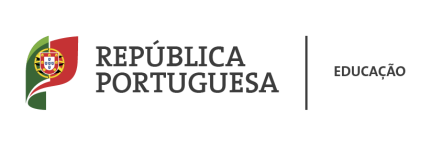 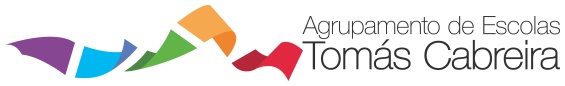 Ano Letivo 2022/2023INFORMAÇÃO - PROVA DE EQUIVALÊNCIA À FREQUÊNCIA INFORMAÇÃO - PROVA DE EQUIVALÊNCIA À FREQUÊNCIA Disciplina:OFICINA DE MULTIMÉDIA BProva/Código:318Ano(s) de Escolaridade:12.º ano (CHAV)Fases de resolução do problema / conteúdosCotação(em pontos)Planificar um pequeno projeto multimédia40Concretizar projeto /Resolver um problema160Total200Fases de resolução doproblema / conteúdosDescritoresCotação(em pontos)Planificar um pequeno projeto multimédiaCapacidade de planificação e desenvolvimento de projetos multimédia de pequena dimensão10Planificar um pequeno projeto multimédiaDomínio dos conceitos técnicos de base10Planificar um pequeno projeto multimédiaCoerência formal e conceptual10Planificar um pequeno projeto multimédiaCapacidade de análise e representação10Concretizar projeto /Resolver um problemaDomínio dos procedimentos técnicos de base e da utilização das ferramentas de tratamento e geração de material digital para multimédia30Concretizar projeto /Resolver um problemaCapacidade de interligação de meios diferenciados num todo com significação e narrativa multimédia35Concretizar projeto /Resolver um problemaAutonomia de conhecimento, independente de aplicações específicas e particulares, e consequente capacidade de adaptação a diferentes ambientes e processos detrabalho30Concretizar projeto /Resolver um problemaIntegração de conhecimentos de áreas diversas, numa perspetiva e abordagem multidisciplinar30Concretizar projeto /Resolver um problemaCapacidade de comunicação audio-scripto-visual das ideias35TotalTotal200